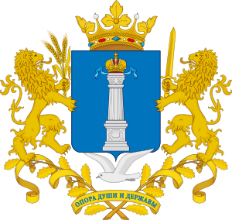 СЧЁТНАЯ ПАЛАТА УЛЬЯНОВСКОЙ ОБЛАСТИПРИКАЗот «10» августа 2016 года	 № 37г. УльяновскОб утверждении Перечня должностей государственной гражданской службы, при замещении которых государственные гражданские служащие Счётной палаты Ульяновской области обязаны представлять сведения о своих доходах, расходах, об имуществе и обязательствах имущественного характера, а также сведения о доходах, расходах, об имуществе и обязательствах имущественного характера своих супруги (супруга) и несовершеннолетних детей(в ред. приказов от 31.03.2017 № 12, от 24.12.2021 № 80)В соответствии со статьями 8 и 8.1 Федерального закона от 25.12.2008 № 273-ФЗ «О противодействии коррупции», Федеральным законом от 03.12.2012 № 230-ФЗ «О контроле за соответствием расходов лиц, замещающих государственные должности, и иных лиц их доходам», постановлением Губернатора Ульяновской области от 07.05.2013 № 77 «Об утверждении требований к формированию перечня должностей государственной гражданской службы Ульяновской области, при замещении которых государственные гражданские служащие Ульяновской области обязаны представлять сведения о своих доходах, расходах, об имуществе и обязательствах имущественного характера, а также сведения о доходах, расходах, об имуществе и обязательствах имущественного характера своих супруги (супруга) и несовершеннолетних детей», п р и к а з ы в а ю:1. Утвердить Перечень должностей государственной гражданской службы, при замещении которых государственные гражданские служащие Счётной палаты Ульяновской области обязаны представлять сведения о своих доходах, расходах, об имуществе и обязательствах имущественного характера, а также сведения о доходах, расходах, об имуществе и обязательствах имущественного характера своих супруги (супруга) и несовершеннолетних детей:Начальник отделаЗаместитель начальника отделаИнспектор аудиторского направления*Ведущий консультант аудиторского направления*Ведущий консультант экспертно-аналитического отдела*Консультант аудиторского направления*Ведущий консультант отдела правового и кадрового обеспечения**Консультант экспертно-аналитического отдела**Помощник Председателя Счётной палаты Ульяновской области* исполнение должностных обязанностей предусматривает осуществление контрольных мероприятий;** исполнение должностных обязанностей предусматривает осуществление государственных закупок, и (или) административно-хозяйственных функций, и (или) организационно-распорядительных функций.2. Признать утратившими силу:приказ Счётной палаты Ульяновской области от 28.06.2014 № 22 «Об утверждении Перечня должностей государственной гражданской службы, при замещении которых государственные гражданские служащие Счётной палаты Ульяновской области обязаны представлять сведения о своих доходах, расходах, об имуществе и обязательствах имущественного характера, а также сведения о доходах, расходах, об имуществе и обязательствах имущественного характера своих супруги (супруга) и несовершеннолетних детей»;приказ Счётной палаты Ульяновской области от 02.03.2015 № 09 «О внесении изменений в приказ Счётной палаты Ульяновской области от 28 июня 2014 года № 22»;приказ Счётной палаты Ульяновской области от 24.12.2015 № 48 «О внесении изменений в приказ Счётной палаты Ульяновской области от 28 июня 2014 года № 22».ПредседательСчётной палаты Ульяновской области	И.И.Егоров